В целях приведения нормативно-правовых актов администрации Николенского сельского поселения Гулькевичского района в соответствие с действующим законодательством, руководствуясь Указом Президента Российской Федерации от 7 мая 2012 г. № 601 «Об основных направлениях совершенствования системы государственного управления», постановляю:1. Внести в постановление администрации Николенского сельского поселения Гулькевичского района от 7 декабря 2018 г. № 121 «Об утверждении административного регламента предоставления муниципальной услуги «Выдача порубочного билета» следующие изменения:Дополнить подпунктом 2.2.6, 2.2.7. пункт 2.2 раздела 2 «Стандарт предоставления муниципальной услуги»:«2.2.6. В целях предоставления государственных и муниципальных услуг установление личности заявителя может осуществляться в ходе личного приема посредством предъявления паспорта гражданина Российской Федерации либо иного документа, удостоверяющего личность, в соответствии с законодательством Российской Федерации или посредством идентификации и аутентификации в органах, предоставляющих муниципальные услуги, многофункциональных центрах с использованием информационных технологий.2.2.7. При предоставлении государственных и муниципальных услуг в электронном формате идентификация и аутентификация могут осуществляться посредством:единой системы идентификации и аутентификации или иных государственных информационных систем, если такие государственные информационные системы в установленном Правительством Российской Федерации порядке обеспечивают взаимодействие с единой системой идентификации и аутентификации, при условии совпадения сведений о физическом лице в указанных информационных системах;единой системы идентификации и аутентификации и единой информационной системы персональных данных, обеспечивающей обработку, включая сбор и хранения, биометрических персональных данных, их проверку и передачу информации о степени их соответствия предоставленным биометрическим персональным данным физического лица». 2. Главному специалисту администрации Николенского сельского поселения Гулькевичского района (Суббота О.Е.) обнародовать настоящее постановление в специально установленных местах для обнародования муниципальных правовых актов органов местного самоуправления Николенского сельского поселения Гулькевичского района, посредством размещения в специально установленных местах, согласно постановления администрации Николенского сельского поселения Гулькевичского района от 5 февраля 2016 г. № 17 «О процедуре обнародования, определении мест обнародования муниципальных правовых актов органов местного самоуправления Николенского сельского поселения Гулькевичского района», обеспечивающих беспрепятственный доступ к тексту муниципального правового акта:1) в здании администрации Николенского сельского поселения Гулькевичского района, расположенного по адресу: с. Николенское,            ул. Октябрьская, 86;2) в помещении сельской библиотеки муниципального казенного учреждения Центр культуры и досуга Николенского сельского поселения Гулькевичского района, расположенного по адресу: с. Николенское,                   ул. Мира, 23 В. и разместить в информационно – телекоммуникационной сети «Интернет».3. Контроль за выполнением настоящего постановления оставляю за собой.4. Постановление вступает в силу после его подписания.Глава Николенского сельского поселенияГулькевичского района                                                                     Д.А. Пахомов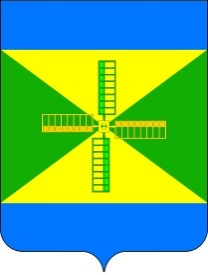 АДМИНИСТРАЦИЯ НИКОЛЕНСКОГО СЕЛЬСКОГО ПОСЕЛЕНИЯ ГУЛЬКЕВИЧСКОГО РАЙОНАПОСТАНОВЛЕНИЕАДМИНИСТРАЦИЯ НИКОЛЕНСКОГО СЕЛЬСКОГО ПОСЕЛЕНИЯ ГУЛЬКЕВИЧСКОГО РАЙОНАПОСТАНОВЛЕНИЕАДМИНИСТРАЦИЯ НИКОЛЕНСКОГО СЕЛЬСКОГО ПОСЕЛЕНИЯ ГУЛЬКЕВИЧСКОГО РАЙОНАПОСТАНОВЛЕНИЕАДМИНИСТРАЦИЯ НИКОЛЕНСКОГО СЕЛЬСКОГО ПОСЕЛЕНИЯ ГУЛЬКЕВИЧСКОГО РАЙОНАПОСТАНОВЛЕНИЕАДМИНИСТРАЦИЯ НИКОЛЕНСКОГО СЕЛЬСКОГО ПОСЕЛЕНИЯ ГУЛЬКЕВИЧСКОГО РАЙОНАПОСТАНОВЛЕНИЕАДМИНИСТРАЦИЯ НИКОЛЕНСКОГО СЕЛЬСКОГО ПОСЕЛЕНИЯ ГУЛЬКЕВИЧСКОГО РАЙОНАПОСТАНОВЛЕНИЕот29.07.2021№46с. Николенское с. Николенское с. Николенское с. Николенское с. Николенское с. Николенское О внесение изменений в постановление администрации Николенского сельского поселения Гулькевичского района от 7 декабря 2018 года № 121 «Об утверждении административного регламента предоставления муниципальной услуги «Выдача порубочного билета»О внесение изменений в постановление администрации Николенского сельского поселения Гулькевичского района от 7 декабря 2018 года № 121 «Об утверждении административного регламента предоставления муниципальной услуги «Выдача порубочного билета»О внесение изменений в постановление администрации Николенского сельского поселения Гулькевичского района от 7 декабря 2018 года № 121 «Об утверждении административного регламента предоставления муниципальной услуги «Выдача порубочного билета»О внесение изменений в постановление администрации Николенского сельского поселения Гулькевичского района от 7 декабря 2018 года № 121 «Об утверждении административного регламента предоставления муниципальной услуги «Выдача порубочного билета»О внесение изменений в постановление администрации Николенского сельского поселения Гулькевичского района от 7 декабря 2018 года № 121 «Об утверждении административного регламента предоставления муниципальной услуги «Выдача порубочного билета»О внесение изменений в постановление администрации Николенского сельского поселения Гулькевичского района от 7 декабря 2018 года № 121 «Об утверждении административного регламента предоставления муниципальной услуги «Выдача порубочного билета»